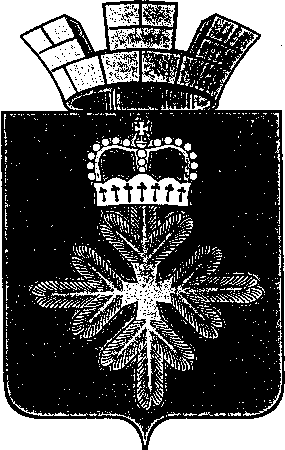 ПОСТАНОВЛЕНИЕАДМИНИСТРАЦИИ ГОРОДСКОГО ОКРУГА ПЕЛЫМ	В соответствии со статьей 179 Бюджетного кодекса Российской Федерации, решением Думы городского округа Пелым от 20.12.2018 № 151/22 «Об утверждении бюджета городского округа Пелым на 2019 год и плановый период 2020-2021 годов»», Порядком формирования и реализации муниципальных программ городского округа Пелым», утвержденным постановлением администрации городского округа Пелым от 04.10.2016 № 370, администрация городского округа Пелым ПОСТАНОВЛЯЕТ:	1. Внести в муниципальную программу городского округа Пелым  «Развитие системы образования в городском округе Пелым на 2015-2021 годы», утвержденную постановлением администрации городского округа Пелым от 08.12.2014 № 424 следующие изменения:	1) в паспорте строку «Объемы финансирования муниципальной программы по годам реализации, тыс.руб.» изложить в следующей редакции:2) приложение №2 к муниципальной программе изложить в новой редакции (прилагается).2. Настоящее постановление опубликовать в информационной газете «Пелымский вестник» и разместить на официальном сайте городского округа Пелым в сети «Интернет».4. Муниципальную программу с внесенными изменениями, утвержденными настоящим постановлением, разместить на официальном сайте городского округа Пелым в сети «Интернет».5. Контроль за исполнением настоящего постановления возложить на заместителя главы администрации городского округа Пелым А.А. Пелевину.Глава городского округа Пелым                                                              Ш.Т. Алиевот 21.03.2019 № 83п. ПелымО внесении изменений в муниципальную  программу городского округа Пелым «Развитие системы образования в городском округе Пелым на 2015-2021 годы», утвержденную постановлением администрации городского округа Пелым от 08.12.2014 № 424 Объемы финансирования муниципальной программы по годам реализации, тыс. руб.ВСЕГО: 542 822,539 тыс. руб.в том числе: 2015 год – 74 655,389 тыс. рублей;2016 год – 73 116,300 тыс. рублей;2017 год – 73 588,156 тыс. рублей;2018 год – 76 028,636 тыс. рублей;2019 год – 79 540,086 тыс. рублей;2020 год – 81 638,786 тыс.  рублей;2021 год – 84 255,186 тыс. рублейиз них областной бюджет: 329 593,500 тыс. рублей;в том числе2015 год – 38 747,100 тыс. рублей;2016 год – 44 454,200 тыс. рублей;2017 год – 43 760,700 тыс. рублей;2018 год – 45 947,000 тыс. рублей;2019 год – 49 956,900 тыс. рублей;2020 год – 52 055,600 тыс. рублей;2021 год -  54 672,000 тыс. рублей;местный бюджет: 213 229,039 тыс. рублей;в том числе 2015 год – 35 908,289 тыс. рублей;2016 год – 28 662,100 тыс. рублей;2017 год – 29 827,456 тыс. рублей;2018 год – 30 081,636 тыс. рублей; 2019 год – 29 583,186 тыс. рублей;2020 год – 29 583,186 тыс. рублей;2021 год - 29 583,186 тыс. рублей..